N o                   -Ն                                                «_____» ______________________  2024 թ.                                                                                                                ՆԱԽԱԳԻԾՀԱՅԱՍՏԱՆԻ ՀԱՆՐԱՊԵՏՈՒԹՅԱՆ ԿՐԹՈՒԹՅԱՆ ԵՎ ԳԻՏՈՒԹՅԱՆ ՆԱԽԱՐԱՐԻ  2010 ԹՎԱԿԱՆԻ ՄԱՅԻՍԻ 18-Ի N 395-Ն ՀՐԱՄԱՆՈՒՄ ՓՈՓՈԽՈՒԹՅՈՒՆՆԵՐ ԵՎ ԼՐԱՑՈՒՄՆԵՐ ԿԱՏԱՐԵԼՈՒ ՄԱՍԻՆՀիմք ընդունելով «Նորմատիվ իրավական ակտերի մասին» օրենքի 33-րդ և 34-րդ հոդվածների 1-ին մասերը՝Հ Ր Ա Մ Ա Յ ՈՒ Մ  Ե ՄՀայաստանի Հանրապետության կրթության և գիտության նախարարի 2010 թվականի մայիսի 18-ի «Հանրակրթական ուսումնական հաստատության ղեկավարման իրավունք (հավաստագիր) ստանալու քննության կազմակերպման, անցկացման կարգը, ինչպես նաև ուսումնական հաստատության ղեկավարման իրավունքի (հավաստագրի) դադարեցման դեպքերն ու կարգը հաստատելու մասին» N 395-Ն հրամանի հավելվածի՝ 2-րդ կետը լրացնել նոր՝  2.1 և 2.2 ենթակետերով՝ հետևյալ բովանդակությամբ.«2.1. Այն անձը, որի նկատմամբ հարուցված քրեական գործն ընթացքի մեջ է, չի կարող դիմել և մասնակցել հավաստագրման քննությանը.2.2. Քրեական գործն ընթացքի մեջ լինելու վերաբերյալ հիմքերի բացահայտման դեպքում հավաստագիր ստանալու համար դիմած անձը չի մասնակցում քննությանը:»:46-րդ կետը լրացնել նոր՝ 46.1-ին ենթակետով՝ հետևյալ բովանդակությամբ.«46.1. Հավաստագրի ժամկետը լրանալու դեպքում տնօրենի պաշտոնավարման համար հիմք է հանդիսանում իր հետ կնքված պայմանագրի ժամկետը:»:8-րդ գլխի վերնագրից հանել «կասեցումը և» բառերը:55-րդ կետի 3-րդ ենթակետում «պետությանը ֆինանսական և գույքային վնաս պատճառելու» բառերից առաջ լրացնել «Պետական ոչ առևտրային կազմակերպությունների մասին» օրենքի 16-րդ հոդվածի 3-րդ մասի է) ենթակետով սահմանված չափով» բառերը:55-րդ կետի 7-րդ ենթակետում «:» կետադրական նշանը փոխարինել «.» կետադրական նշանով:55-րդ կետը լրացնել նոր՝ 55.8-րդ ենթակետով՝ հետևյալ բովանդակությամբ.«55.8. Հավաստագիր ստացած անձի՝  քրեական գործն ընթացքի մեջ լինելու վերաբերյալ հիմքերի բացահայտման դեպքում:»:56-րդ կետը լրացնել նոր՝ 56.1-ին ենթակետով՝ հետևյալ բովանդակությամբ.«56.1. Հաստատության տնօրենի նկատմամբ քրեական գործն ընթացքի մեջ լինելու դեպքում վերջինս շարունակում է պաշտոնավարել, քանի դեռ նրա մեղավորությունը չի ապացուցվել օրենսդրությամբ սահմանված կարգով:»:Ձև 2-ում՝ «Դատարանի օրինական ուժի մեջ դատավճռի հիման վրա_________________________________________________  »  բառերը փոխարինել(դատապարտվել եմ, չեմ դատապարտվել)«Հարուցված է քրեական գործ _________________________________________________»             բառերով:    (առկա է, առկա չէ) (ընթացքի մեջ է, կասեցված է) ընդգծել համապատասխան տարբերակը/տարբերակները 2. Սույն հրամանն ուժի մեջ է մտնում պաշտոնական հրապարակմանը հաջորդող օրվանից:ՆԱԽԱՐԱՐ՝   Ժ. ԱՆԴՐԵԱՍՅԱՆ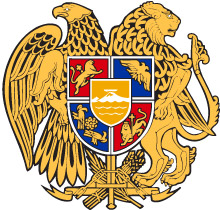 ՀԱՅԱՍՏԱՆԻ ՀԱՆՐԱՊԵՏՈՒԹՅԱՆ ԿՐԹՈՒԹՅԱՆ, ԳԻՏՈՒԹՅԱՆ, ՄՇԱԿՈՒՅԹԻԵՎ ՍՊՈՐՏԻ ՆԱԽԱՐԱՐՀՐԱՄԱՆ